Referral form   Date referral received (scheme use) ___________Family No ______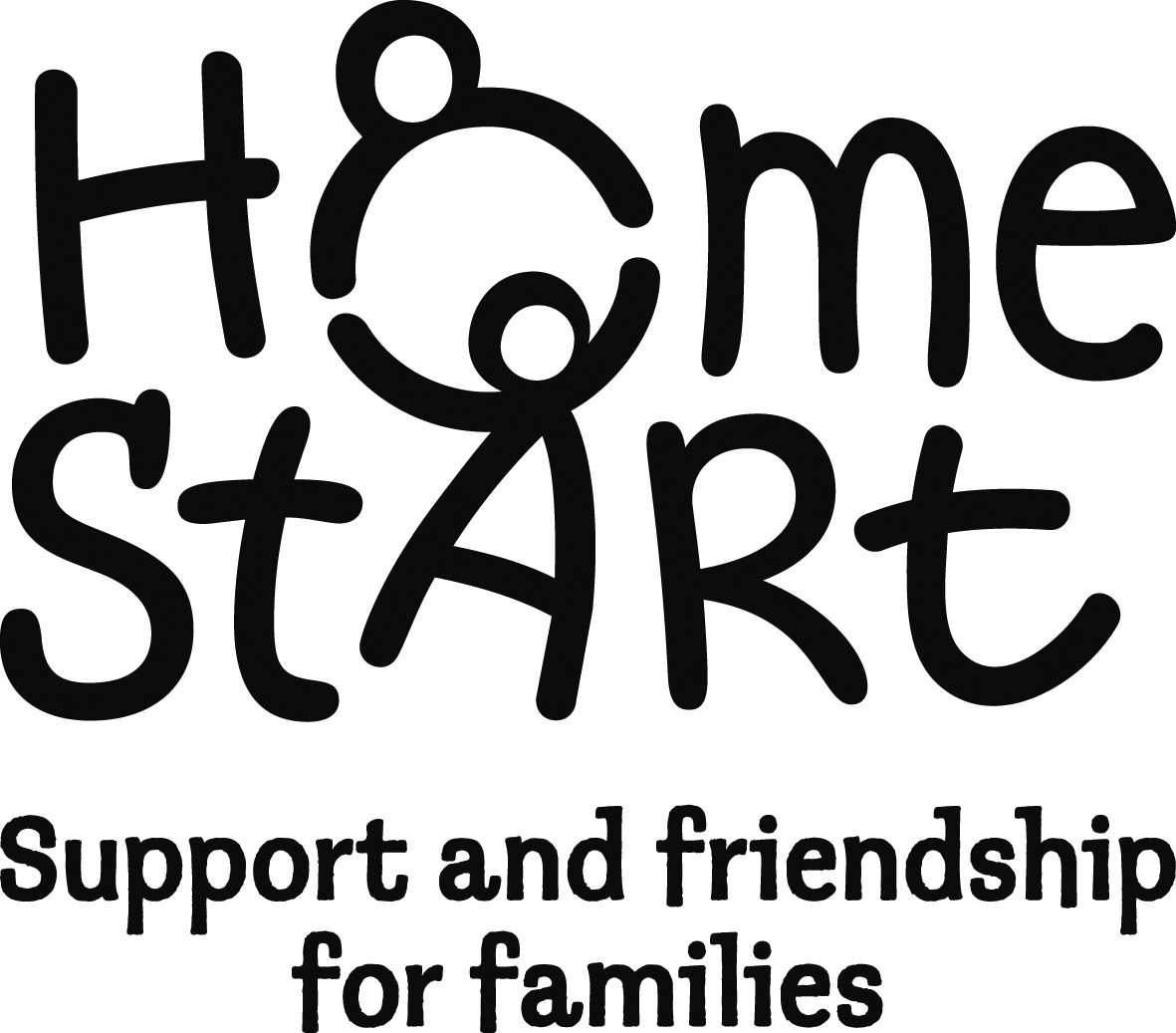 Please send completed referral forms to: info@HSES.org.ukHome-Start East Sussex, 30A High Street, Newhaven. BN9 9PD 01273 612025Before you refer, please ensure that you are able to answer 'yes' to these questionsHave you discussed this referral with the family prior to completing this form?  Does the family have at least one child under the age of five years or pregnant?  Is the family an overall level 2 on the Continuum of Need? Have you identified one or two realistic objectives that can be met within 8 weeks of support? Name of family…………………………………………………………………………….…..………………..Address……………………………………………………………………………………………………………………………………………………………………………Postcode …………………………………………Tel. No …………………………Mobile No …………………..………E mail ………………………………Please provide some details about the adults caring for the child[ren]:Was this referral generated by a TAF meeting? 		Was this referral made as a result of a discussion between a Health Visitor and Keyworker?  Please check all that apply to this family:Lone Parent                  	Substance abuse          	Domestic abuse  		Mental health issues  Learning disabilities    	Post natal depression  	Interpreter req’d  		Teenage pregnancy   Other (please specify)   ………………………………………………………………………………………………………………Are there any Health and Safety issues that we need to consider when placing a volunteer with this family: ………………………………………………………………………………………………………………………………………………………………………………………………………………………………………………Please add any background information that you think we would find useful (if necessary attach an extra sheet)…………………………………………………………………………………………………………………………………………………………………………………………………………………………………Details of children  - Please note the family must have at least one child under the age of five years, (please include details of all children under 18)Child’s name	Sex	Date of 	Dis-	Subject to	 Child 	Ethnic 	
Eldest first		Birth	abled?	CAF/Early	  in 	Group
	M / F			Help Plan	 Need?C1._____________________________  	 / 	__________		    			C2._____________________________  	 / 	__________		    			C3._____________________________  	 / 	__________		    			C4._____________________________  	 / 	__________		    			C5._____________________________  	 / 	__________		    			Please complete the following Early Help Info, using Continuum of Need ScoresHas the family agreed to share their Early Help Plan? Overall Continuum of Need Level: 	Details of other members of the household with responsibilities for caring for the children		Gender		Date of 	Immigration		Disabled	Ethnic 
				Birth		Status					GroupMain Carer		     						Partner living		     						
in householdReferrer’s signature ………………………………………..	Date …Parent’s signature ………………………………………….	Date … (optional)If this form is being sent by email, please tick this box Thank you for taking time to provide this information which will help us to process the referral.We are unable to process your referral until we have received this formWe will try to respond to you within two weeks to tell you about progress with this referral.  We usually accept all appropriate referrals, but if we do not have the resources to support a family immediately we will let you know and keep you informed on a monthly basis.  We will remain in touch while supporting this family and will contact you when the support endsIf you have any issues or concerns about the referral process or about the support a family is receiving from HSES, please contact the Scheme Manager: Kate Lawrence, kate.lawrence@HSES.org.uk.Please send completed referral forms to info@HSES.org.uk NameMain carer √Resident in household√CommentsMother/partnerFather/partnerOther main carer[s] Other main carer[s]Name 	  	Role	AgencyAddress 	E mail Tel 	Date of referral:  Other agencies involved: 	